Департамент образования Ярославской областиГосударственное образовательное автономное учреждение дополнительного образования Ярославской области«Центр детей и юношества»Уважаемые коллеги!Региональный ресурсный центр государственного образовательного автономного учреждения дополнительного образования Ярославской области (далее – ГОАУ ДО ЯО «Центр детей и юношества») по направлению «Экологическое воспитание школьников» информирует, что в Ярославской области в 2022 году продолжается реализация проекта «Марафон экособытий Ярославии» (далее – Марафон). В рамках Марафона основным экологическим событием (далее – Экособытие) в ноябре 2022 года является День вторичной переработки.Цель проведения Экособытия: расширение, углубление знаний, обучающихся об особенностях вторичной переработки в России, в частности Ярославской области и привлечение обучающихся к природоохранной и волонтерской деятельности.Мероприятия муниципального уровня:экоуроки и классные часы на тему месяца;выставки рисунков, фотографий, поделок.Мероприятия регионального уровня:Всероссийский экологический диктант (в заочном формате) с 11.11 по 27.11.2022;Челлендж «Бережный ноябрь» (в заочном формате) с 7.11 по 30.11. 2022 (Приложение 1);Мастер-класс «Культура РСО», место и дата проведения будут сообщены дополнительно.Методические материалы по организации и проведению эколого-просветительских мероприятий будут размещены в официальной группе регионального ресурсного центра «Экологическое воспитание школьников» (вкладка «Марафон экособытий Ярославии») https://vk.com/tsdyuecologi и на сайте ГОАУ ДО ЯО «Центр детей и юношества» (вкладка ресурсные центры, методические материалы) http://www.yarcdu.ru не позднее 10 ноября 2022 года.Обращаем внимание, что образовательным организациям рекомендуется освещать все эколого-просветительские мероприятия, приуроченные к Экособытию, на официальных сайтах образовательных организаций или в социальных сетях с хештегами #марафонэкособытийЯрославии2022 #ДеньвторичнойпереработкиЯО2022.Информацию о мероприятиях Экособытия, проведенных в октябре 2022 года, образовательным организациям, необходимо направить на электронный адрес ecomarafonyar@mail.ru (с пометкой МЭС_октябрь_2022) не позднее 10 ноября 2022 года по форме: мероприятие, образовательная организация, количество участников, активные ссылки на мероприятия (не более 3-х).Дополнительная информация: +7(4852)55-09-93, g.gureva@corp.yarcdu.ruГурьева Галина Викторовна, старший методист отдела экологического образования ГОАУ ДО ЯО «Центр детей и юношества».Директор                                                                                                                                                   Е.А. ДубовикКоординатор направления: Минеева Ирина Юрьевна +7(4852)55-09-93Приложение 1Челлендж «Бережный ноябрь»	Присоединяйтесь к челленджу:изучите, сколько мусора вы накапливаете дома и вне дома,сходите в магазин и выйдите из него с покупками, но без пакета, попробуйте постепенно заменить одноразовые вещи многоразовыми.Целевой аудиторией челленджа являются обучающиеся образовательных организаций Ярославской области в возрасте от 5 до 18 лет.Сроки проведения челленджа с 7.11 по 30.11.2022С 7.11 по 11.11.2022 в группе РРЦ по направлению «Экологическое воспитание школьников» в социальной сети ВКонтакте будет выложено 5 заданий для участников челленджа.Порядок участия:в срок до 30.11.2022 заполнить отчет о выполнении заданий челленджа по формеhttps://forms.yandex.ru/u/6357ac785d2a0624bcd4c1f6/  (ссылка станет активной 7.11.2022 с 10:00)Обращаем внимание, страница в социальной сети участника должна быть открытой до рассылки электронных сертификатов участника.Участники, выполнившие все 5 заданий челленджа получат электронные сертификаты   на указанный e-mail не позднее 25 декабря.пр. Дзержинского, 21,г. Ярославль,150044 ИНН 7602020381КПП 760201001БИК 047888001ОГРН 1027600511212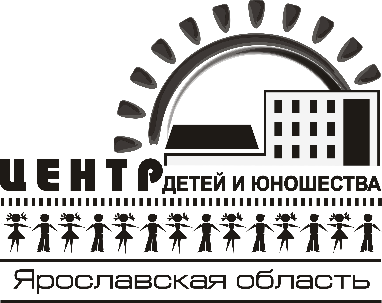 директор тел. +7 (4852) 50-20-39приемная тел. +7 (4852) 55-05-96тел. /факс +7 (4852) 55-05-96e-mail:yarcdureception.yaroslavl@yarregion.ru__________№____________о проведении мероприятий, в рамках регионального эколого-просветительского проекта марафон экособытий ярославии__________№____________о проведении мероприятий, в рамках регионального эколого-просветительского проекта марафон экособытий ярославииРуководителям органов местного самоуправления, осуществляющих управление в сфере образованияРуководителям образовательных организацийПедагогическим работникам